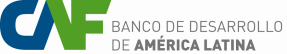 CONCURSO PUBLICO INTERNACIONAL“Contratación de Gestión Global de Viajes Corporativos”INFORMACIÓN BASICA DEL PROVEEDOR* El correo electrónico proporcionado de la persona contacto será el que servirá de comunicación para el desarrollo de este Concurso Al llenar este formulario autorizamos de manera previa, expresa e informada a CAF para que, directamente o a través de sus empleados, consultores, asesores y/o terceros encargados a tal efecto, realice cualquier operación o conjunto de operaciones tales como la recolección, procesamiento, almacenamiento, transferencia y transmisión (el “Tratamiento”) de mis datos personales, entendidos como cualquier información vinculada o que pueda asociarse exclusivamente al Concurso Público Internacional para el servicio de “Gestión Global de Viajes Corporativos” (los “Datos Personales”), lo cual incluye pero no se limita a datos básicos, como por ejemplo datos de contacto, información profesional, siendo éstos recolectados por cualquier medio electrónico, digital, audiovisual y/o físico.DATOS DE LA EMPRESADATOS DE LA EMPRESANOMBRE COMERCIAL:NOMBRE COMERCIAL:RAZÓN SOCIAL:RAZÓN SOCIAL:DIRECCIÓN:DIRECCIÓN:CIUDAD:PAÍS:PÁGINA WEB:PÁGINA WEB:PERSONA CONTACTO * (Debe ser la persona responsable de recabar la información) PERSONA CONTACTO * (Debe ser la persona responsable de recabar la información) NOMBRE:APELLIDO:CARGO:CARGO:CORREO ELECTRÓNICO: CORREO ELECTRÓNICO: TELÉFONO (INCLUIR CÓDIGO DE ÁREA DE PAÍS Y CIUDAD): TELÉFONO (INCLUIR CÓDIGO DE ÁREA DE PAÍS Y CIUDAD): REPRESENTANTE LEGAL (En caso de ser distinto al contacto)REPRESENTANTE LEGAL (En caso de ser distinto al contacto)NOMBRE:APELLIDO:CARGO:CARGO:CORREO ELECTRÓNICO: CORREO ELECTRÓNICO: 